「揭相：馬格利特影像展」媒體用圖圖說對照表圖說影像01_「揭相：馬格利特影像展」    ©臺北市立美術館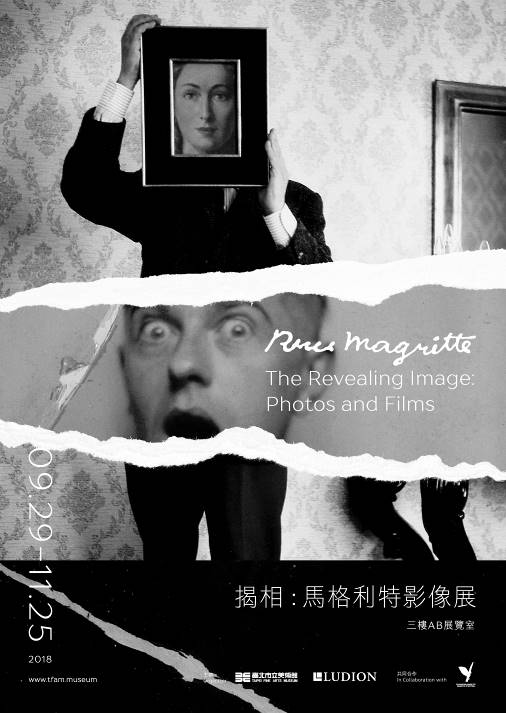 02_喬婕特與賀內．馬格利特，布魯塞爾      原作照片，43.2 × 33.2公分，1922 年 6月 ©私人收藏，布魯塞爾伯蕭畫廊提供      Georgette and René Magritte, Brussels      original photograph, 43.2×33.2 cm, June 1922      Private Collection, Courtesy Brachot Gallery, Brussels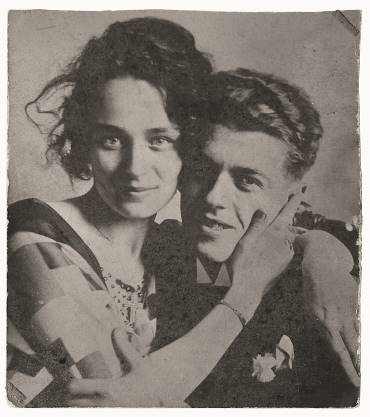    03_共產主義文藝家代表大會，安特衛普      馬賽爾．馬連、賀內．馬格利特、路易．史古特耐爾、      保羅．努傑、諾埃爾．阿賀諾（由左至右）      原作照片，43.2 × 33.2公分，1947年11月      ©私人收藏，布魯塞爾伯蕭畫廊提供      Congrès des écrivains et artistes communistes, Antwerp      Marcel Mariën, René Magritte, Louis Scutenaire, Paul           Nougé, Noël Arnaud (left to right)      original photograph, 43.2×33.2 cm, November 1947      Private Collection, Courtesy Brachot Gallery, Brussels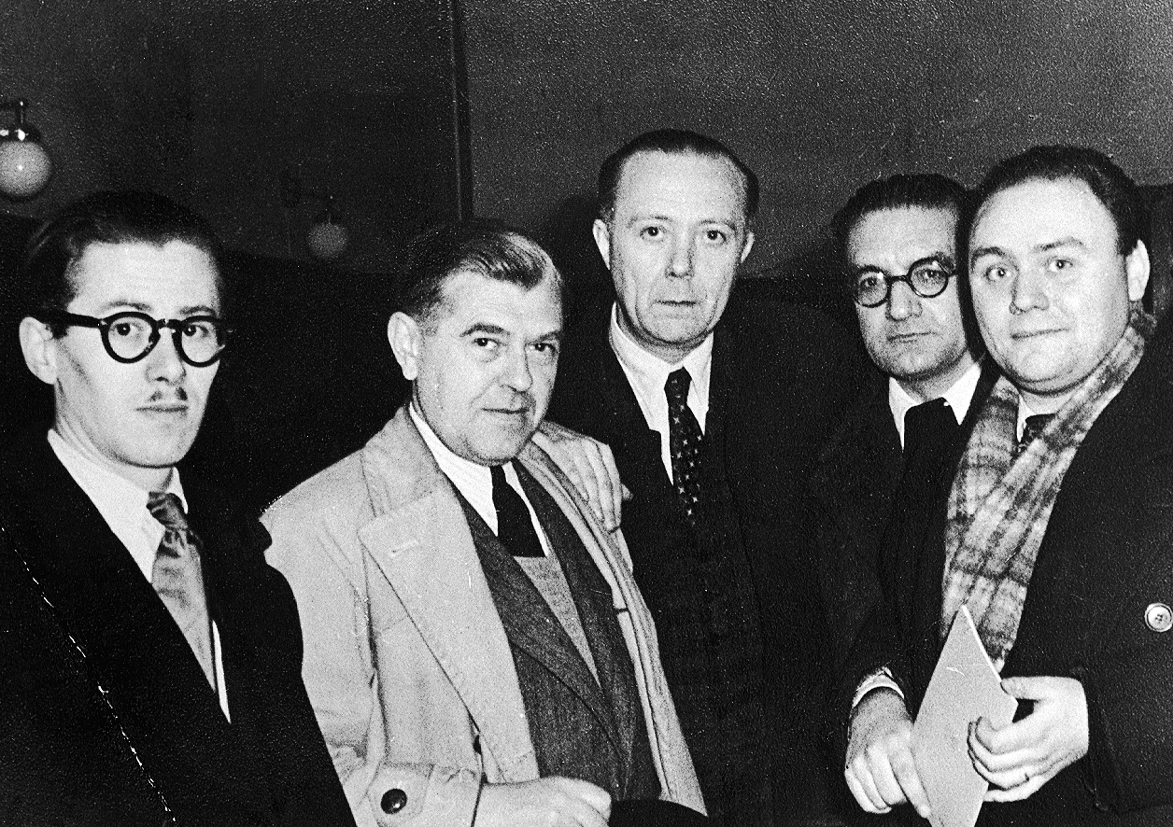 04_正在創作《空面具》(Le masque vide) 的賀內．馬格利特，   馬恩河畔佩賀   原作照片，32×38公分，1928年       ©查理．赫斯柯維奇藏品，歐洲       René Magritte painting The Empty Mask (Le masque           vide), Le Perreuxsur-Marne       original photograph, 32×38 cm, 1928   Collection Charly Herscovici, Europe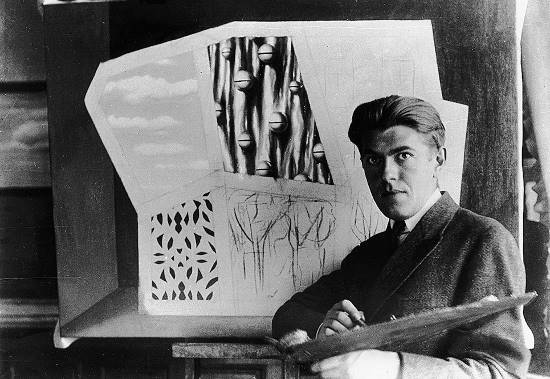 05_正在創作《青春圖解》(La jeunesse illustrée) 的賀內．馬格      利特，倫敦   原作照片，43.2×33.2公分，1937年 ©私人收藏，布魯塞爾伯蕭畫廊提供      René Magritte painting Youth Illustrated (La jeunesse illustrée)      original photograph, 43.2×33.2 cm, 1937      Private Collection, Courtesy Brachot Gallery, Brussels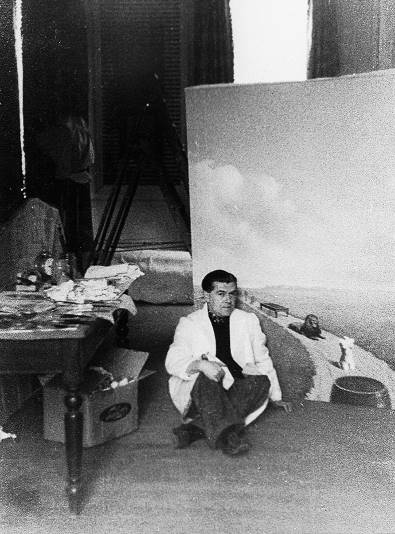 06_影子及其影子(L'ombre et son ombre)，喬婕特與賀內．馬格利    特，布魯塞爾   原作照片，41.2 × 33.2公分，1932年 ©私人收藏，布魯塞爾伯蕭畫廊提供      The Shadow and Its Shadow (L'ombre et son ombre)      Georgette and René Magritte, Brussels      original photograph, 41.2×33.2 cm, 1932      Private Collection, Courtesy Brachot Gallery, Brussels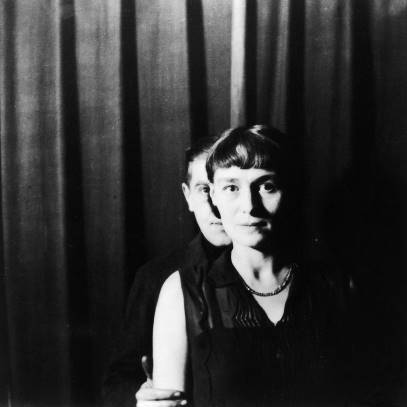 07_賀內．馬格利特與《野蠻人》(Le Barbare)，倫敦畫廊，倫敦   原作照片，43.2 × 33.2 公分，1938年 ©私人收藏，布魯塞爾伯蕭畫廊提供      René Magritte and The Barbarian (Le Barbare), London Gallery      original photograph, 43.2×33.2 cm, 1938      Private Collection, Courtesy Brachot Gallery, Brussels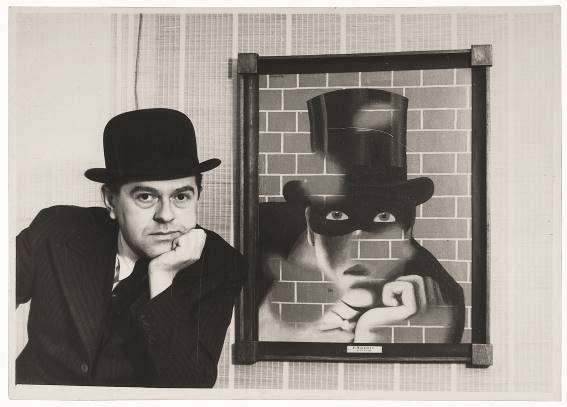 08_斯米拉米斯皇后 (La reine Sémiramis)，布魯塞爾   原作照片，41.2 × 33.2 公分，1947年 ©私人收藏，布魯塞爾伯蕭畫廊提供      Queen Semiramis (La reine Sémiramis), Brussels      original photograph, 41.2×33.2 cm, 1947      Private Collection, Courtesy Brachot Gallery, Brussels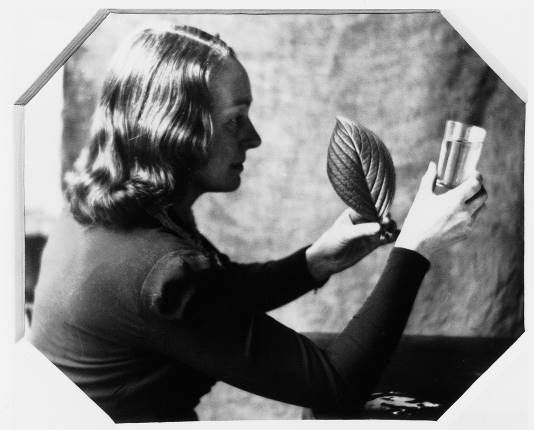 09_相會 (Le Rendez-vous)，布魯塞爾   重放照片，43.2 × 33.2 公分，1938年 ©私人收藏，布魯塞爾伯蕭畫廊提供      The Meeting (Le Rendez-vous), Brussels      modern print, 43.2×33.2 cm, 1938      Private Collection, Courtesy Brachot Gallery, Brussels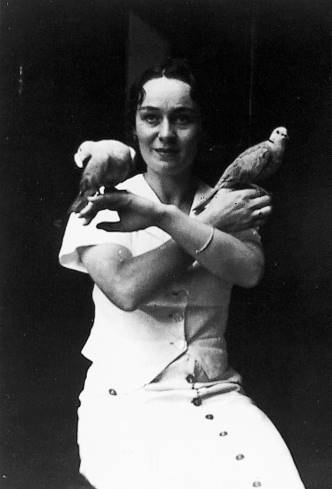 10_輕佻 (La coquetterie)，賀內．馬格利特於植物園，快照   原作照片，43.2 × 33.2公分，1929年 ©私人收藏，布魯塞爾伯蕭畫廊提供 Flirtatiousness (La coquetterie) René Magritte at the Jardin des Plantes, photo-booth photo original photograph, 43.2×33.2 cm, 1929 Private Collection, Courtesy Brachot Gallery, Brussels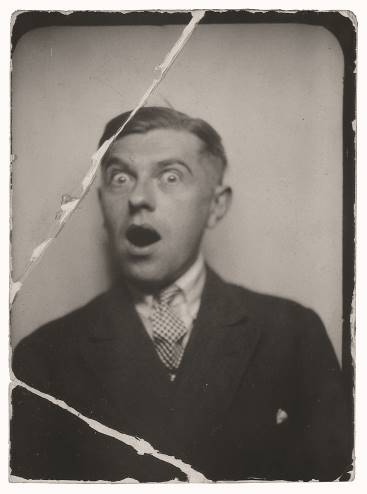 11_商克．肯德：賀內．馬格利特與「神似」(La ressemblance) (出   自作品《永恆洞悉》)   原作照片，43.2 × 33.2 公分，約1962年 ©私人收藏，布魯塞爾伯蕭畫廊提供Shunk Kender: René Magritte and The Likeness (La     ressemblance) (from The Eternally Obvious)original photograph, 43.2×33.2 cm, about 1962Private Collection, Courtesy Brachot Gallery, Brussels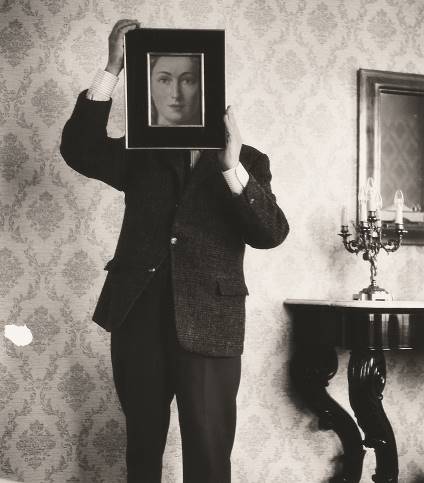 